KINGSGROVE NORTH HIGH SCHOOLPromoting Excellence in a Caring Environment2 St Albans Road Kingsgrove 2208			Telephone: 9502-3933			Facsimile: 9554-3907Email:kingsgrovn-h.school@det.nsw.edu.au	www.kingsgrovn-h.schools.nsw.edu.auRequest for EnrolmentPlease note that completion of this form does not automatically guarantee enrolment. KNHS Enrolment Policy is available on the websitePlease attach the following documents to your application:Evidence of your residential status- copy of birth certificate, passport and visa documentation (if applicable)Copies of the school reports for the last 12 monthsProof of your home address. Suitable documents are rates notice, rental papers, electricity, and water or phone bill. (Note Drivers Licence on its own is not sufficient, must be accompanied with above suitable document). You may also wish to attach additional information and documentation to support your application.The school may also request additional information and documents for your interview.STUDENT INFORMATIONFamily Name:					   Given Names:Address:									Postcode:		State:Date of Birth			Male 		Female	Mobile Number (if applicable)PARENT/CAREGIVER INFORMATIONName:Address: 									Postcode:		State:Phone Contact Home:				Work:				Mobile:Email:							Relationship to student:CURRENT ENROLMENT INFORMATIONName of current or last school/college attended:Address:								Postcode:		State:School phone number:					School fax number:Year /grade level at current /last school:			Date last attended:Name of contact person at previous school:					Position: PREVIOUS SCHOOL EXPERIENCESDoes the student have any special learning needs or physical needs?	Yes		NoIf yes, please explain:Has there been a problem with attendance, or behaviour or violence at the school? Yes		NoHas the student ever been suspended or expelled from any school? Yes		NoIf yes to either question, please explain:For students seeking enrolment in Years 9-12:Has the student been warned of failure to satisfactorily complete Board of Studies requirements in any course for (a) The School Certificate (Year 10), (b) Preliminary Course (Year 11) or (c) Higher School Certificate (Year 12)? Yes 			NoIf yes, please explain:REASONS FOR SEEKING ENROLMENTPlease provide reasons for seeking enrolment:NEW SCHOOL ENROLMENT INFORMATIONName of school: Kingsgrove North High SchoolPreferred date of enrolment:Preferred year level (please circle)	7	8	9	10	11	12Subjects and Elective Courses sought:Board of Studies Number (if applicable):Please tick this box if there is another family member already enrolled at this school:Student’s name:							YearSTUDENTS WHO HAVE ALSO APPLIED FOR SELECTIVE OR SPECIALIST HIGH SCHOOL PLACEMENTPlease indicate if there has been an application also submitted for enrolment in a NSW selective or specialist high school, or a performing arts or sports high school. These schools have separate application and enrolment procedures.Enrolment application also submitted for selective or specialist high school: Yes		NoName(s) of schools:I confirm that this information is accurate.Signature of parent/caregiver:							Date:Signature of student:									Date: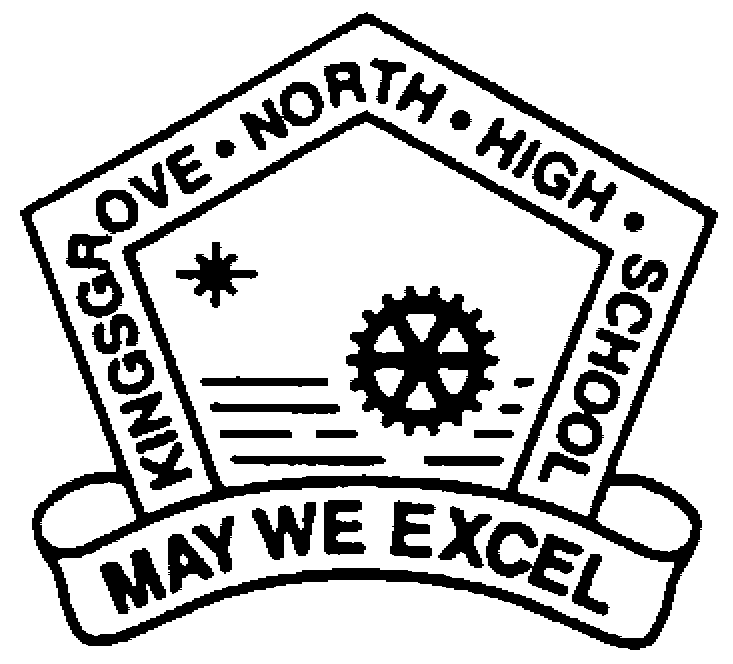 